بسمه تعالی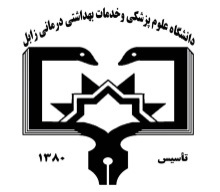 دانشکده پرستاری و مامایی زابل گروه پرستاری داخلی جراحیفرم درخواست پیش دفاع کارشناسی ارشد--------------------------------------------------مدیر محترم گروه پرستاری داخلی و جراحیجناب آقای/سرکار خانم با سلاماحتراماً، اینجانب   ..................................................  استاد راهنمای پژوهشی دانشجو خانم/ آقای....................................           رشته .............................مقطع کارشناسی ارشد ورودی......................  .با عنوان.............................................................................................................................................................................. آمادگی ایشان را برای برگزاری جلسه پیش دفاع در تاریخ  .......................... ساعت .......................................... اعلام می نمایم. شایان ذکر است که رساله به تأیید اساتید تیم پژوهش جهت برگزاری جلسه پیش دفاع رسیده است.با تاریخ و ساعت فوق موافق می‌باشم.استادنام و نام خانوادگیامضاءاستاد مشاوراستاد مشاورآماراستاد ناظرداور داخلیداور خارجی